                                                 Отчёт о проведённых мероприятиях .посвящённых юбилею Ф.Алиевой.  Во исполнения приказа  №145 МИНИСТЕРСТВО ОБРАЗОВАНИЯ И НАУКИ РЕСПУБЛИКИ ДАГЕСТАН ,о проведении муниципальных конкурсов  ,посвящённых юбилею Ф.Алиевой руководителем ШМО учителей родного языка и литературы МКОУ «Н-Дженгутайская СОШ» Абдуллаевой М.Ю, был составлен план проведения мероприятий ,посвящённых юбилею Ф.Алиевой.                                                  План         проведения конкурсов, посвященных юбилею Фазу Алиевой 
Рук. Шмо  учителей родного языка и литературы  Абдуллаева М.Ю.Все мероприятия намеченные по плану, были выполнены в указанные сроки.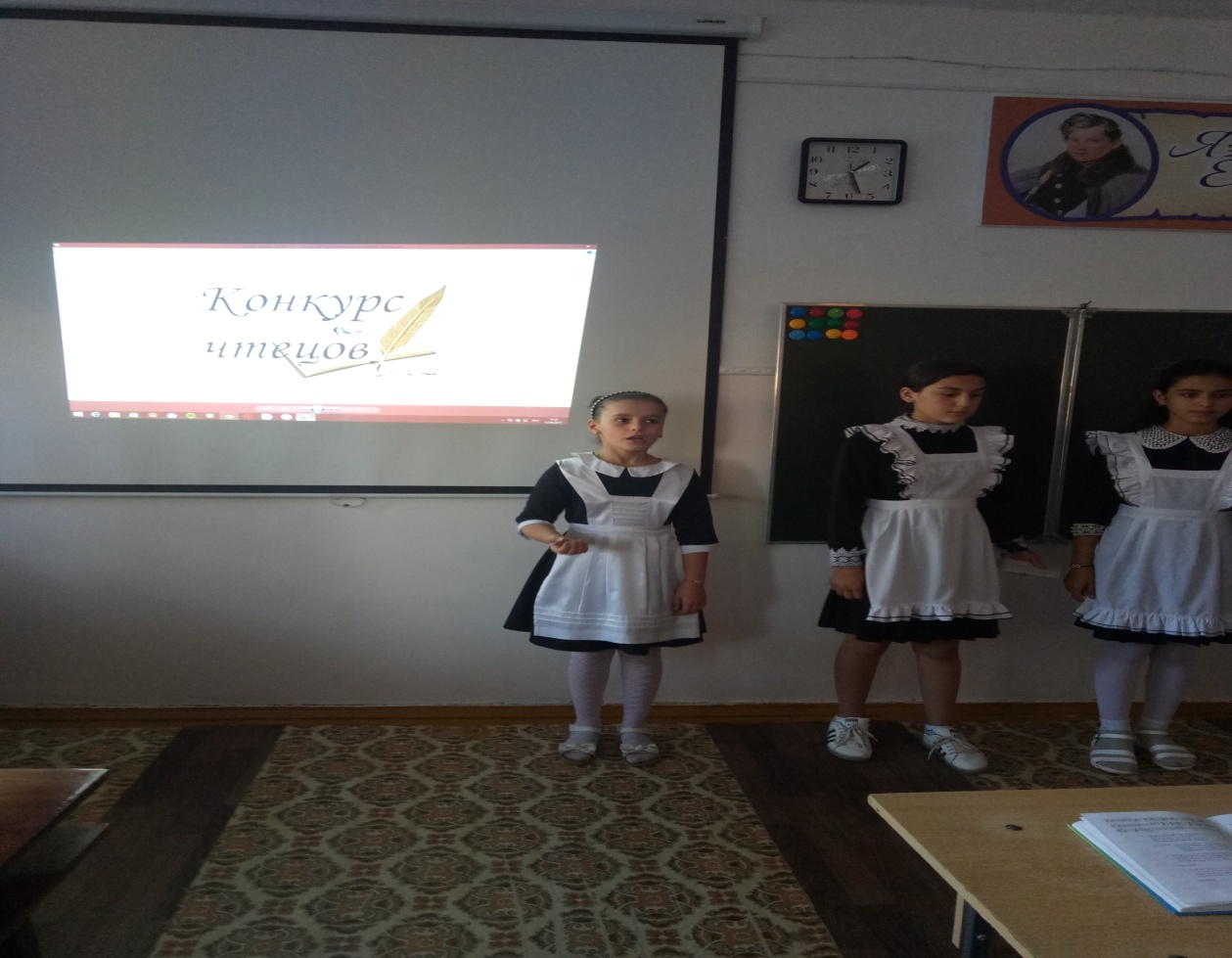 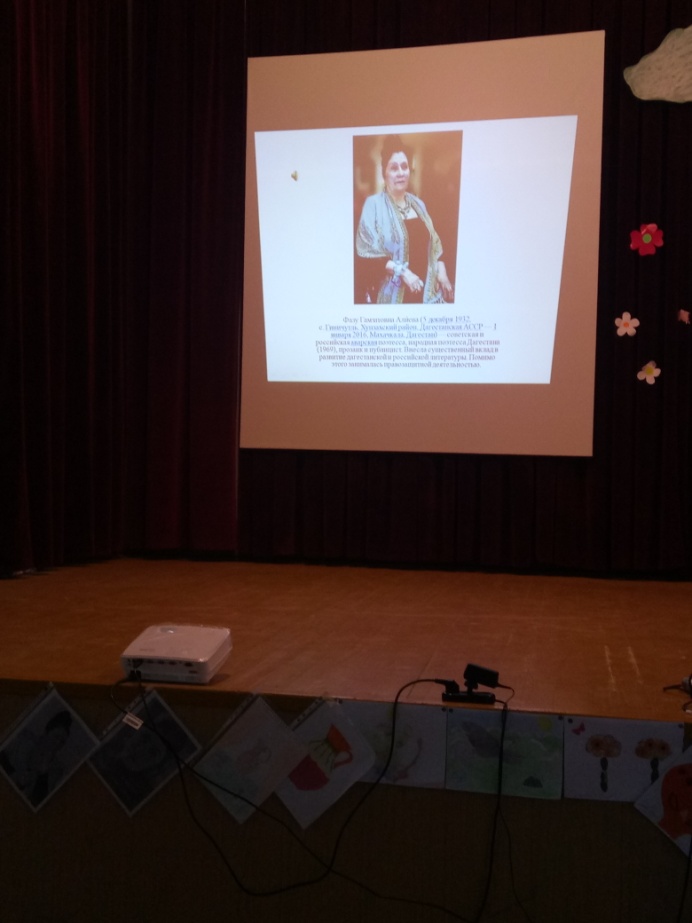 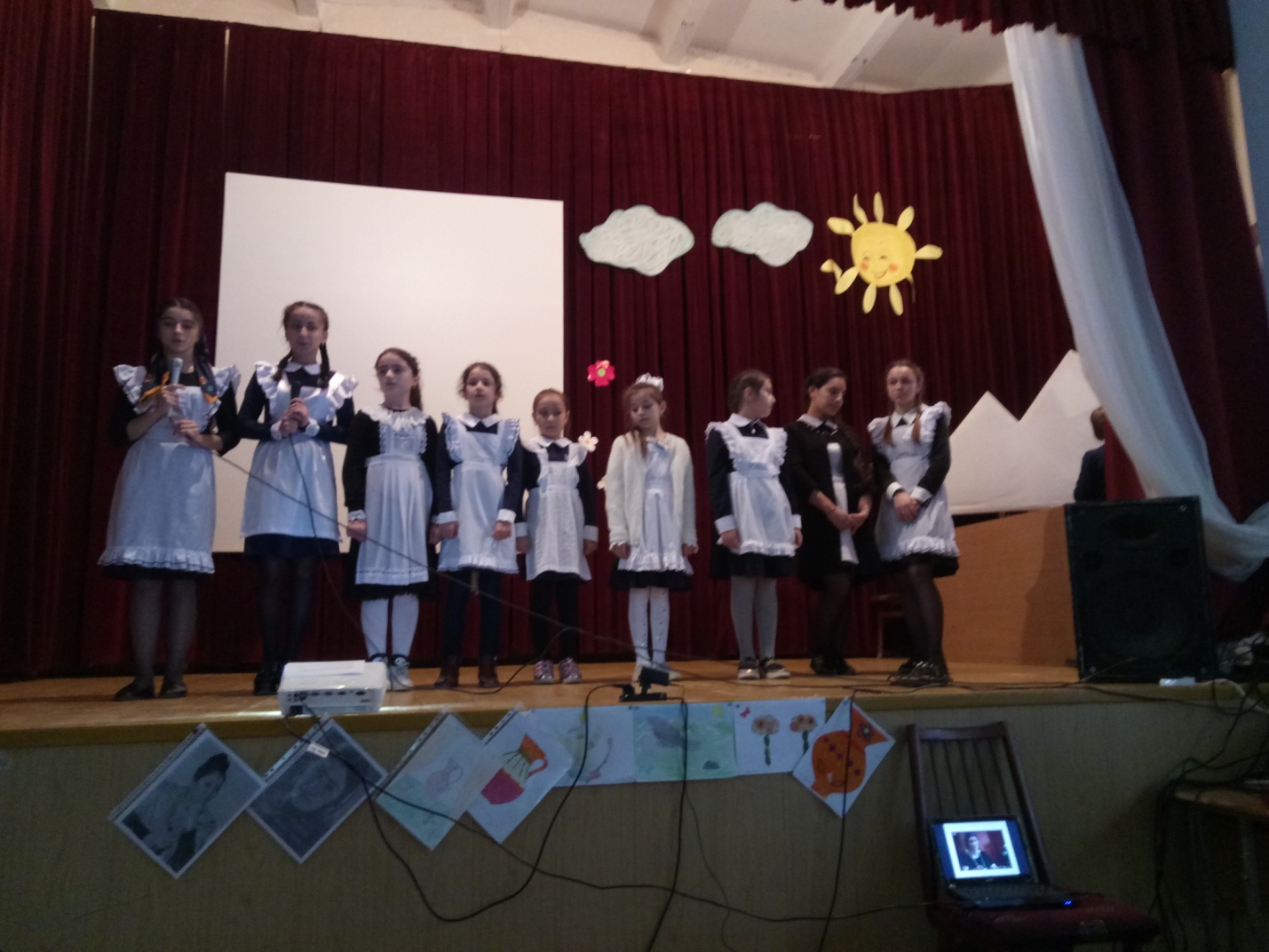 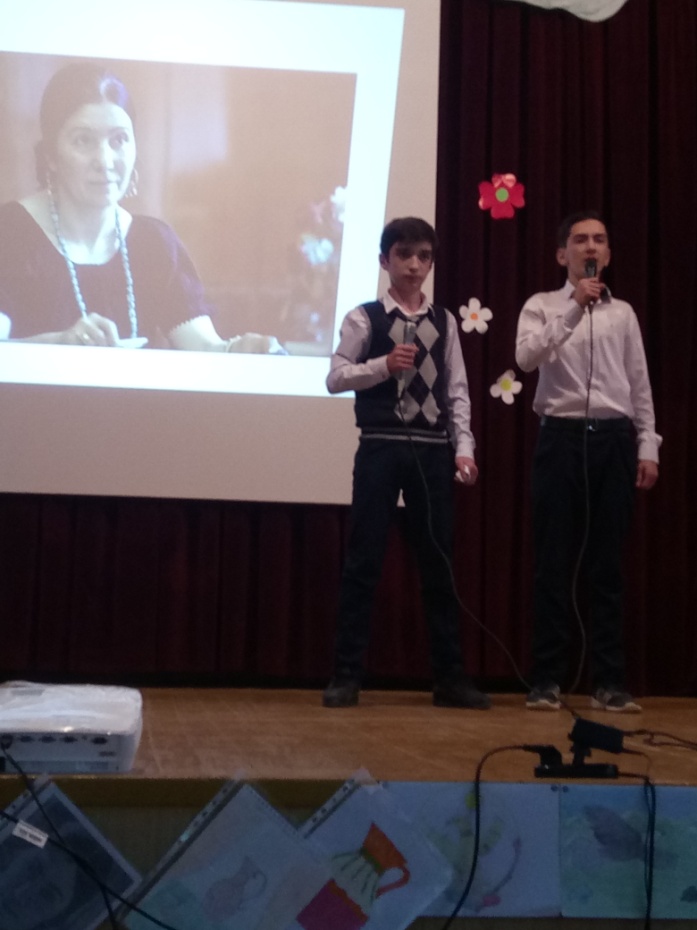 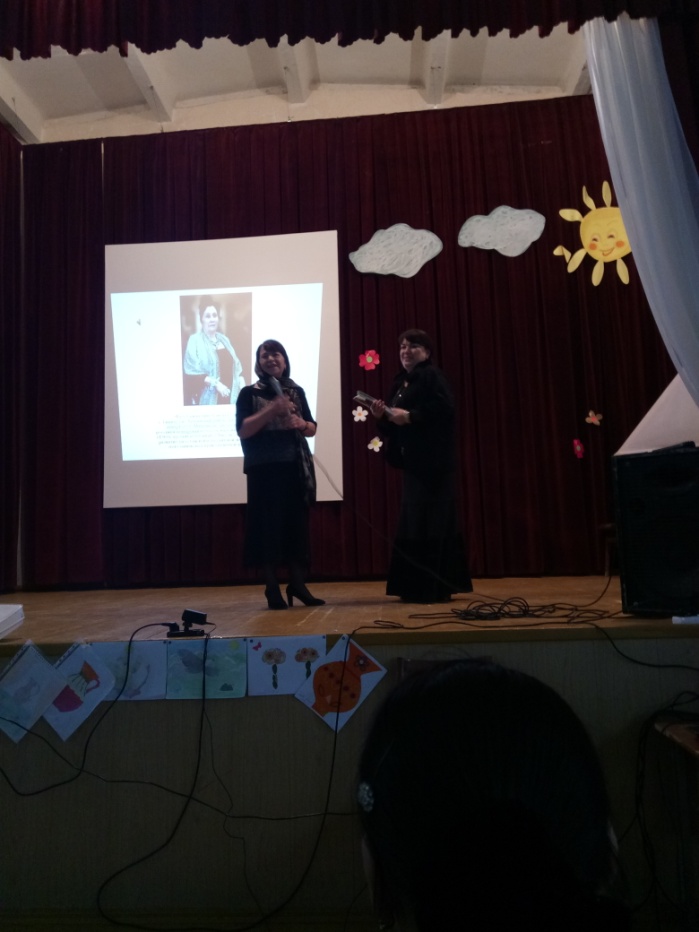 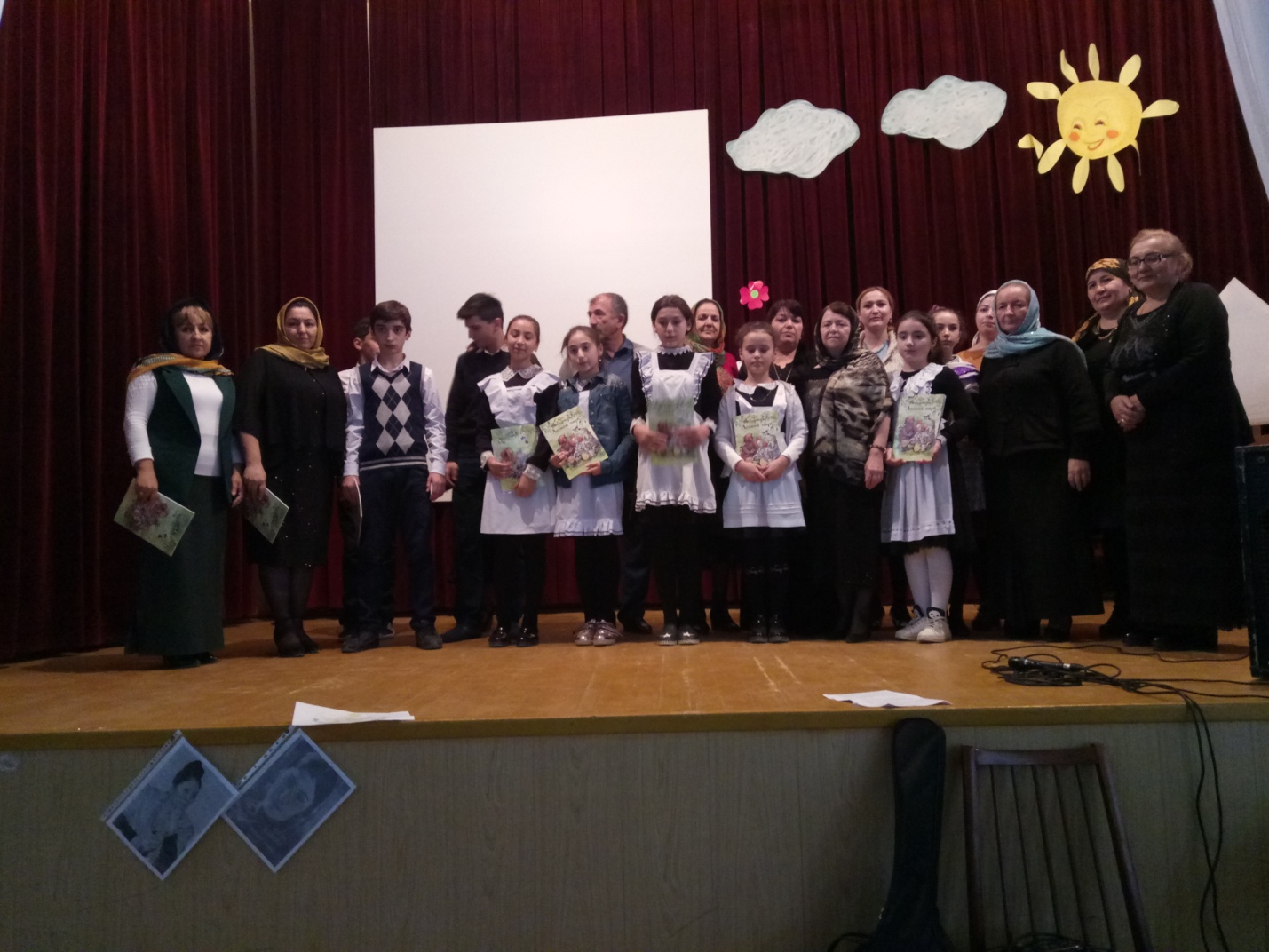 №Проводимые мероприятияСроки Ответственные 1Конкурс на лучшего чтеца произведений Фазу Алиевой на родном языке для учащихся 5-11 классов23.10.2017Учителя родного языка и литературы,Руководитель кружка2Конкурс на лучший рисунок к произведениям Фазу Алиевой среди педагогов и учащихся 1-11 классов (формат А3: 30см х 42см). До 25.10.2017Учителя родного языка и литературы,Руководитель кружка3Конкурс  на лучшее стихотворение собственного сочинения среди педагогов и учащихся
(работы представить до 20 ноября 2017г.); 
До 19.10 2017Учителя родного языка и литературы,Руководитель кружка4Конкурс на лучшую разработку урока или внеклассного мероприятия по творчеству Фазу Алиевой (работы, проверенные на плагиат, представить до 5 декабря 2017г.)
До 30.11.2017Учителя родного языка и литературы,Руководитель кружка